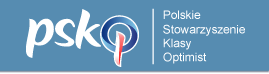 Trasa klasy OPTIMIST gr.  CH, DZStart – 1 – 2 – 3  - FinishStart – 1 – 2 – 3  - MetaWIND ( Wiatr )